    MIĘDZYSZKOLNY OŚRODEK SPORTOWY KRAKÓW-WSCHÓD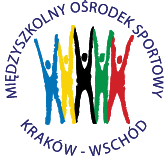 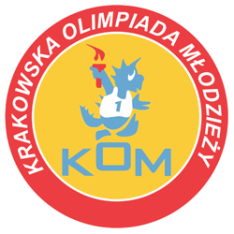 Adres: Centrum Rozwoju Com Com Zoneul. Ptaszyckiego 6 – P 09,  31 – 979 Krakówtel/fax: 12 685 58 25,   email:  biuro@kom.krakow.plwww.kom.krakow.plKraków, 20.11.2017r.KOMUNIKAT KOM 2017/2018IGRZYSKA MŁODZIEŻY SZKOLNEJ – KOSZYKÓWKA DZIEWCZĄTMiejsce rozgrywek: Hala Com Com Zone, ul. Ptaszyckiego 6Regulamin rozgrywek:1. W zawodach weźmie udział 26 drużyn z krakowskich szkół gimnazjalnych i VII klas szkół podstawowych, które potwierdziły udział do 16.11.2017r.2. Zgodnie z Regulaminem Ogólnym KOM udział w półfinałach tych zawodów, bez gier eliminacyjnych, mają drużyny Gimnazjum Nr 76 i Gimnazjum M. Gortata.3. W eliminacjach wezmą  udział  24 zespoły podzielone na 8 grup: Gr. I – GM 2, GM Molla, GM 24				Gr. II -  GM 1, SP 156, GM 83					Gr. III -  GM 47, SP 85, SP 7				Gr. IV – GM 7, GM Kostka, SP 113Gr. V – GM 4, GM 46, SP 149Gr. VI – GM 49, GM 16, SP 53Gr. VII – PGA 6, SP 106, GM 52Gr. VIII – GM 23, SP 43, SP 119				Mecze w grupach I – VIII rozgrywane będą systemem każdy z każdym. Pierwsze  zespoły z grup awansują do II etapu. Zespoły, które zajmą drugie miejsca w grupie rozegrają baraż o wejście do II etapu według klucza:mecz – 2m gr. I – 2m gr. IImecz – 2m gr. III – 2m gr. IVmecz – 2m gr. V – 2m gr. VImecz – 2m gr. VII – 2m gr. VIII4. W II etapie zespoły zostaną podzielone wg klucza:Gr. A – 1m gr. I, 1m gr. VI, zwycięzca 2 meczu, zwycięzca 4 meczuGr. B – 1m gr. VIII, 1m gr. III, 1m gr. IV, zwycięzca 1 meczuGr. C – 1m gr. II, 1m gr. VII, 1m gr. V, zwycięzca  3 meczuPo dwa najlepsze zespoły awansują do półfinałów.5. W półfinałach zespoły podzielone zostają wg klucza:      Grupa „X” – GM 76, 2m. z gr. A, 1m. z gr. B, 2m. z gr. C      Grupa „Y” – GM M.Gortata, 1m. z gr. A, 2m. z gr. B, 1m. z gr. CPo dwa najlepsze zespoły z grup rozegrają finał o miejsca 1 – 4 systemem play off:1m gr. X – 2 m gr. Y i 1m gr. Y – 2m gr. X. Przegrani z w/w spotkań rozegrają mecz o 3 miejsce, natomiast zwycięzcy zagrają o 1 miejsce. Pozostałe zespoły zostaną sklasyfikowane w zależności od zajętego miejsca w grupach półfinałowych i tak: zespoły z trzecich miejsc zajmą w tabeli końcowej miejsca 5-6, zespoły z czwartych miejsc zostaną sklasyfikowane  na miejscach 7-8.6. Przepisy gry: - w  zawodach biorą udział uczennice szkół  urodzone w 2002r. i młodsze,- w grze uczestniczy skład 5-osobowy, zespół liczy 10 – 12 zawodników z jednej szkoły,- obowiązuje dowolność zmian,- w systemie turniejowym w danym dniu zawodów uczestniczą te same zawodniczki tj. 12 zawodniczek zgłoszonych w tym dniu do zawodów,- zawody rozgrywane będą piłką nr 6,- czas gry: 2 x 10 min.  Bez zatrzymywania czasu gry (zatrzymywane ostatnie 2 min. Drugiej połowy), - przerwa po pierwszej połowie 4 minuty, - dogrywka trwa 3 minuty czasu zatrzymywanego, - przerwy na żądanie 1 x 30 sekund w każdej połowie, również w dogrywce,- obowiązują przepisy 3 sekundy, 5 sekund, 8 sekund, 24 sekundy(tolerancyjnie – sędzia na boisku sygnalizuje wyraźną grę na czas jednej z drużyn),- piąte i kolejne przewinienie zespołu karane jest rzutami osobistymi,- piąte przewinienie zawodnika dyskwalifikuje go do końca meczu,- spotkania zapisywane są na protokołach uproszczonych,- w przypadku łamania zasad fair play może nastąpić wykluczenie zawodnika, opiekuna lub zespołu z zawodów lub turnieju,- pozostałe rozstrzygnięcia  zgodne z przepisami PZKosz.7.Punktacja:Za wygrane spotkanie zespół otrzymuje 2 punkty, za przegrane 1 punkt, za walkower 0 punktówO kolejności zespołów decydują kolejno:• większa liczba zdobytych punktów,• jeżeli dwa lub więcej zespołów uzyska te sama liczbę punktów decyduje większa liczba punktów w bezpośrednich meczach pomiędzy nimi, a następnie lepszy stosunek koszy zdobytych do straconych w bezpośrednich meczach pomiędzy nimi, lepszy stosunek koszy zdobytych do straconych w całym turnieju, większa liczba zdobytych koszy w całym turnieju.UWAGA!Zespół musi się stawić 15 minut przed swoim pierwszym meczem. Takie rozwiązanie pozwoli organizatorom przeprowadzić zawody zgodnie z terminarzem!UWAGA!!!  Zespoły uczestniczą w jednolitych strojach sportowych. Zawodnicy grają w obuwiu halowym. Zarządzenie dyrekcji hali COM COM ZONE: „Opiekunów zespołów zobowiązuje się do zmiany obuwia przy wejściu na halę sportową !!!” OBOWIĄZKOWO więc przynosimy obuwie na zmianę!!!! NA ROZGRZEWKĘ SZKOŁY PRZYNOSZĄ WŁASNE PIŁKI !Terminarz:Data Godz.MeczwynikTabela:23.11.2017r.CzwartekGr. I i II11.0011.3012.0012.3013.0013.3014.0024.11.2017r.PiątekGr. III i IV9.3010.0010.3011.0011.3012.0012.3027.11.2017r.PoniedziałekGr. V i VI11.0011.3012.0012.3013.0013.3014.004.12.2017r.PoniedziałekGr. VII i VIII11.0011.3012.0012.3013.0013.3014.0012.12.2017WtorekII etapGrupa A9.3010.0010.3011.0011.3012.0012.3013.0013.3014.0013.12.2017ŚrodaII etap Grupa B9.3010.0010.3011.0011.3012.0012.3013.0013.3014.0014.12.2017CzwartekII etapGrupa CStyczeń 2018Półfinały9.3010.0010.3011.00Styczeń/ lutyFinał